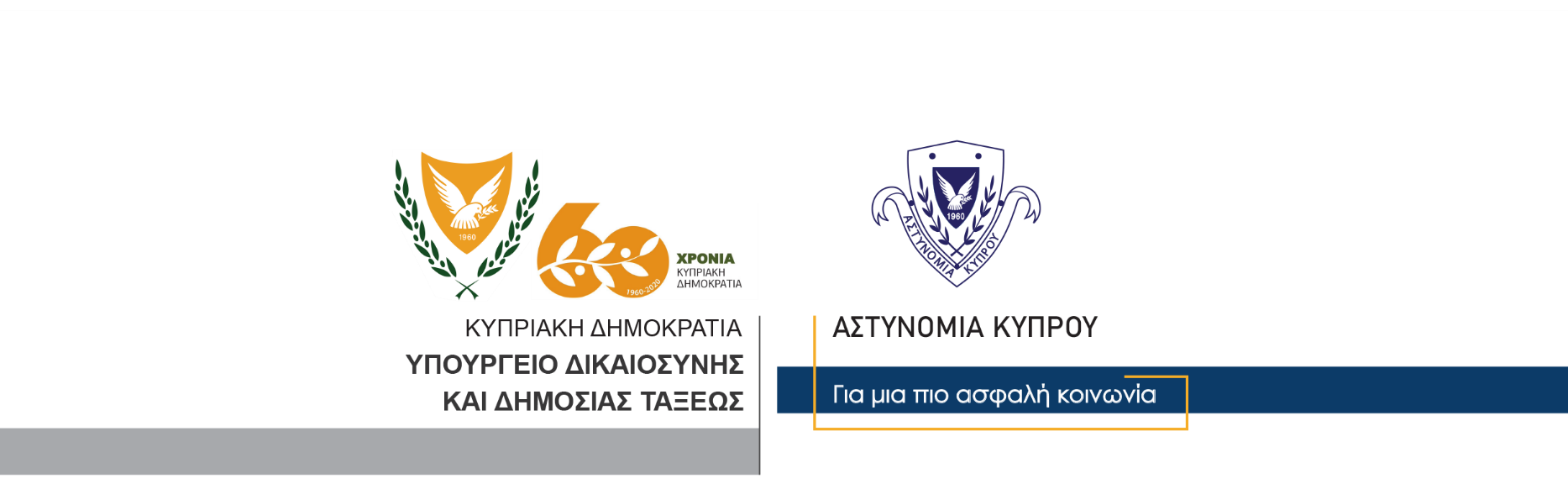 19 Δεκεμβρίου, 2020Δελτίο Τύπου 2 Τροχαία Σύγκρουση – Εγκατάλειψη σκηνής – Οδήγηση υπό την επήρεια ναρκωτικών ουσιών	Υπόθεση σοβαρών τροχαίων παραβάσεων, μεταξύ των οποίων και εγκατάλειψη σκηνής δυστυχήματος, διερευνά η Αστυνομία.  	Συγκεκριμένα, γύρω στις 4:30 το απόγευμα χθες, ενώ 28χρονος οδηγούσε το αυτοκίνητό του στη Λεωφ. Δημοκρατίας στην Πάφο, κάτω από συνθήκες που διερευνώνται συγκρούστηκε με αυτοκίνητο που οδηγούσε 19χρονη επίσης κάτοικος Πάφου.	Στη σκηνή βρίσκονταν μέλη της Τροχαίας Πάφου οι οποίοι έκαναν σήμα στον 28χρονο να σταματήσει, χωρίς ωστόσο να το πράξει.  Τα μέλη της Τροχαίας ακολούθησαν το όχημα του 28χρονου, ο οποίος στην προσπάθειά του να διαφύγει οδηγούσε το όχημά του αλόγιστα και επικίνδυνα, παραβιάζοντας κόκκινο σηματοδότη. Στη συνέχεια στάθμευσε το όχημά του σε υπόγειο χώρο στάθμευσης, όπου και εντοπίστηκε από τα μέλη της Τροχαίας. 	Ο 28χρονος οδηγήθηκε στην Τροχαία Πάφου όπου υποβλήθηκε σε προκαταρτικό έλεγχο νάρκοτεστ με θετική ένδειξη. Ακολούθως κατηγορήθηκε γραπτώς για τα τροχαία αδικήματα που διέπραξε, για να κλητευθεί αργότερα.                                                                                                           Κλάδος Επικοινωνίας                                  Υποδιεύθυνση Επικοινωνίας Δημοσίων Σχέσεων & Κοινωνικής Ευθύνης